VSTUPNÍ ČÁSTNázev komplexní úlohy/projektuÚvod do Adobe InDesign – HřištěKód úlohy34-u-4/AB19Využitelnost komplexní úlohyKategorie dosaženého vzděláníL0 (EQF úroveň 4)H (EQF úroveň 3)Skupiny oborů34 - Polygrafie, zpracování papíru, filmu a fotografieVazba na vzdělávací modul(y)Adobe InDesign pro 1. ročníkŠkolaSŠ mediální grafiky a tisku, s.r.o., Beranových, Praha 9Klíčové kompetenceDatum vytvoření01. 04. 2019 11:34Délka/časová náročnost - Odborné vzdělávání8Délka/časová náročnost - Všeobecné vzděláváníPoznámka k délce úlohyRočník(y)1. ročníkŘešení úlohyindividuálníCharakteristika/anotaceCílem komplexní úlohy je představení grafického programu Adobe InDesign, osvojení si jeho základních nástrojů a práce v něm. Žáci napodobují práci učitele a poté pracují samostatně. Komplexní úloha prověří, zda se žák dokáže v programu orientovat a dokáže ho ovládat v základní rovině.JÁDRO ÚLOHYOčekávané výsledky učeníŽák:pracuje v grafickém programu Adobe InDesign, přesouvá, přibližuje a oddaluje pohled v pracovním okněrozpozná chybějící písmo, identifikuje ho a zvolí vhodnou náhradu z fontové knihovnypoužívá základní grafické nástrojeSpecifikace hlavních učebních činností žáků/aktivit projektu vč. doporučeného časového rozvrhuVýsledek učení: Pracuje v grafickém programu Adobe InDesign, přesouvá, přibližuje a oddaluje pohled v pracovním okně2 hodinyžák používá nástroje pro pohyb v grafickém programu: Ruka, Mezerník, SCROLL myšižák používá nástroje pro přiblížení/oddálení:Lupa (ALT + SCROLL myši)Výsledek učení: Rozpozná chybějící písmo, identifikuje ho a zvolí vhodnou náhradu z fontové knihovny1 hodinažák najde chybějící písmo v dokumentužák identifikuje chybějící písmo (panel nástrojů text/znak, horní programová lišta)žák nahradí chybějící písmo ručně (panel nástrojů text/znak, horní programová lišta)žák nahradí chybějící písmo automaticky (nástroj Najít písmo)Výsledek učení: Používá základní grafické nástroje 5 hodinžák používá nástroje: Výběr (černá šipka) a Přímý výběr (bílá šipka)žák používá nástroje: Text, Horní a Dolní index, Glyfyžák používá nástroje: Linka, Obdelníkový a Elipsový rámeček, Perožák používá nástroje: Změna barvy, Změna fontu a Změna velikosti písmažák používá nástroj Kapátkožák používá nástroj pro kontrolu chyb (Panel kontrola před výstupem/CTRL + SHIFT + ALT + F/CMD + SHIFT + ALT + F)žák používá nástroj pro duplikování (ALT + tah myší)Metodická doporučeníKomplexní úloha se skládá z části, ve které učitel představí grafický program Adobe InDesign a předvádí používání jeho základních nástrojů, a z části, kdy žáci pracují samostatně.Opakováním stejných postupů si žáci osvojí požadované dovednosti.V příloze je přiložena ukázka učebnice s vypracováním komplexní úlohy.Způsob realizaceOrganizační forma výuky: odborně praktickáProstředí: školní učebna pro praktické vyučováníPomůckyŽák i učitel:PC vybavené grafickým programem Adobe InDesigndataprojektor s plátnemVÝSTUPNÍ ČÁSTPopis a kvantifikace všech plánovaných výstupůŽák vypracuje všechny úkoly v připraveném dokumentu Pracovni dokument_InD101.idml samostatně.Kritéria hodnoceníŽák vyřeší úlohu, pokud splní všechny úkoly v připraveném dokumentu Pracovni dokument_InD101.idml. Správnost řešení posoudí učitel (dokument Reseni_InD101-reseni.idml) a ohodnotí ho klasifikačními stupni 1-5.Doporučená literaturaANTON, Kelly Kordes a John CRUISE. Adobe InDesign CC: oficiální výukový kurz. Přeložil Marcel GOLIAŠ. Brno: Computer Press, 2017. ISBN 978-80-251-4857-0PoznámkyPřílohy:Pracovní dokument_InD101.idmlŘešení_InD101-reseni.idmlVazba_linky.eps (vazba do dokumentů InD101.idml)Náhled_Adobe ucebnice.pdf (ukázka učebnice s popisem vypracování komplexní úlohy)Obsahové upřesněníOV RVP - Odborné vzdělávání ve vztahu k RVPPřílohyPracovni-dokument_ind01.idmlReseni_ind01-reseni.idmlVazba_linky.epsNahled_Adobe-ucebnice.pdfMateriál vznikl v rámci projektu Modernizace odborného vzdělávání (MOV), který byl spolufinancován z Evropských strukturálních a investičních fondů a jehož realizaci zajišťoval Národní pedagogický institut České republiky. Autorem materiálu a všech jeho částí, není-li uvedeno jinak, je Miroslav Jiřička. Creative Commons CC BY SA 4.0 – Uveďte původ – Zachovejte licenci 4.0 Mezinárodní.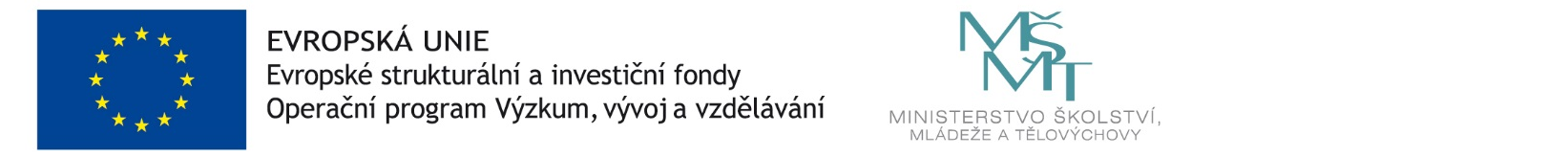 